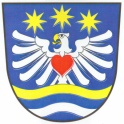 Obec Klášterec nad OrlicíZápis z jednání obecního zastupitelstva konaného dne 29. 10. 2015Začátek jednání: v 16:00 hodin, konec v 19:20 hodin                                          Místo jednání:  kancelář obecního úřadu v Klášterci nad Orlicí č.p. 122Přítomni:  Bc. Lenka Ševčíková (9) starostkaIng. Jindřich Kalous (6)  místostarostaIng. Pavel Bříza (1)Zdeněk Bureš (2)Mgr. Jindřich Holub (3)  Mgr. Radim Horňák (4) Miroslav Jirčík (5)Pavel Michalička (7)Karel Mitvalský (8) ….. od 17:00 hodinOmluveni: Karel Mitvalský (8) …. .. do 17:00 hodinZasedání zastupitelstva řídí: Bc. Lenka Ševčíková, starostka obceOvěřovatelé zápisu: Mgr. Radim Horňák                                   Miroslav JirčíkProgram jednání:Schválení programu, jmenování ověřovatelů a zapisovatele zápisuKontrola plnění usnesení z minulých zasedáníAreál bývalých kasárenBytové hospodářstvíPojištění majetku obce, pojistná smlouva, servisní smlouvaPlnění rozpočtu a hospodaření obce za 3. čtvrtletí roku 2015Rozpočtová změna  č. 8Žádost Římskokatolické farnosti  Klášterec nad Orlicí o poskytnutí individuální dotaceMajetkové záležitosti: nákup pozemku od Kláštereckých masných pochoutek, žádost o prodej pozemku p. Mirko Trnčáka, žádost o prodej pozemku p. Jaroslava SklenářeSmlouva o dotaci na projekt „Svážíme bioodpad z obce Klášterec nad Orlicí“ Místní akční plány rozvoje vzděláváníObecně závazná vyhláška o stanovení systému shromažďování, sběru, přepravy, třídění, využívání a odstraňování komunálních odpadů a nakládání se stavebním odpadem Souhlas s  prodloužení dohody s ÚP na vytvoření pracovní příležitosti v rámci VPP  Žádost Gymnázia ŽamberkRůznéSchválení programu, jmenování ověřovatelů a zapisovatele zápisu- byl předložen návrh doplnění programu jednání OZ oproti programu v oznámení o konání zasedání OZ, dále předsedající navrhla určit ověřovatele zápisu p. Mgr. Radima Horňáka a Miroslava Jirčíka, zapisovatelkou Bc. Lenku ŠevčíkovouUsnesení č. 208/15Zastupitelstvo obce Klášterec nad Orlicí schvaluje doplnění programu a schvaluje program jednání ve výše uvedeném znění,  dále zastupitelstvo určuje ověřovatele zápisu p. Mgr. Radima Horňáka a Miroslava Jirčíka, zapisovatelkou určuje Bc. Lenku Ševčíkovou.Hlasování:+ Ano, - Ne, 0 zdržel se  hlasováníVýsledek hlasování: pro -8 proti - 0, zdrželi se - 0Usnesení č. 208/15 bylo schváleno.Kontrola plnění usnesení z minulých zasedání-  starostka provedla kontrolu plnění usnesení z minulého jednání ve věcech smluvních,  zatím nebyla podepsána kupní smlouva na pozemek parc. č. 1300/2,  a kupní smlouva na pozemek parc. č. 325/4, pracuje se na přípravě podkladů a  smluv- trvá úkol bytového výboru jednat s dlužníky - předseda kontrolního výboru provedl  kontrolu plnění usnesení z minulých jednání a zrekapituloval plnění jednotlivých úkolů o kterých vede evidenci- ostatní úkoly byly splněnyAreál bývalých kasáren- členové zastupitelstva si prohlídli objekty bývalých kasáren, které byly v minulosti pronajaty sdružení Emauzy ČR, ve dvou objektech se nacházejí barvy, otázka jejich likvidace- bylo jednáno se současnými zástupci o.p.s. Emauzy ČR, jsou ochotni se částečně finančně podílet na likvidaci odpadu letos a částečně i příští rok-dne 20. 9. přijel zástupce Ekola a.s., po obhlédnutí odpadu sdělil, že  jejich společnost je schopná likvidaci provést, cena likvidace barev je 13 700 Kč/1t, bez DPH, bez dopravy a manipulaceUsnesení č. 209/15Zastupitelstvo obce Klášterec nad Orlicí schvaluje letos provést likvidaci odpadu z bývalého areálu kasáren  za cca 50 tis. Kč.  Hlasování:+Ano, - Ne, 0 zdržel se  hlasováníVýsledek hlasování: pro -8, proti - 0, zdrželi se - 0Usnesení č. 209/15 bylo schváleno.Bytové hospodářství- předseda bytového výboru informoval členy zastupitelstva o jednotlivých bodech jednání bytového výboru dne 19. 10. 2015, bytový výbor doporučuje:-přidělit byt pí I. G. č. 11 v čp. 193 o velkosti 1 + 1 na dobu určitou 1 rok-přidělit byt p. P. S.  č. 1 v čp. 27 Lhotka na dobu určitou 1 rok-nevyhovět žádosti manželů  P. S. a  V. S. o výměnu bytu za zrekonstruovaných byt č. 6 v čp. 195-dále bylo konstatováno, že práce v bytě č. 5 v čp. 195 jsou hotovy (výměna lina a kuchyňské linky), v bytě č. 1 v čp. 192 je hotova výměna kuchyňské linky, práce pokračují v bytě č. 6 v čp. 196 Usnesení č. 210/15Zastupitelstvo obce Klášterec nad Orlicí schvaluje přidělení bytu  pí I. G. č. 11 v čp. 193 o velkosti 1 + 1, přidělení bytu p. P. S.  č. 1 v čp. 27 Lhotka. Zastupitelstvo obce neschvaluje žádost o výměnu  bytu manželů  P. S. a  V. S.Zastupitelstvo obce bere na vědomí informace z jednání bytového výboru dne 19. 10. 2015.Zastupitelstvo obce ukládá bytovému výboru připravit návrh včetně cenové nabídky na výměnu radiátorů v čp. 192-197 termín do 15. 12. 2015. Hlasování:+Ano, - Ne, 0 zdržel se  hlasováníVýsledek hlasování: pro -9, proti - 0, zdrželi se - 0Usnesení č. 210/15 bylo schváleno.Pojištění majetku obce, pojistná smlouva, servisní smlouva- zastupitelé obce se seznámili s návrhem  znění pojistné smlouvy č. 8060084315 na majetek obce, který předložila ČSOB Pojišťovna, a. s. prostřednictví makléře Živnostenské pojišťovací a.s.Usnesení č. 211/15Zastupitelstvo obce Klášterce nad Orlicí schvaluje pojistnou smlouvu na majetek obce č. 8060084315 mezi  ČSOB Pojišťovna, a.s., IČ 45534306 jako pojistitelem  a Obcí Klášterec nad Orlicí, IČ 00279021 jako pojistníkem, počátek pojištění 1. 12. 2015 a ukládá starostce obce smlouvu podepsat. Hlasování:+Ano, - Ne, 0 zdržel se  hlasováníVýsledek hlasování: pro - 9, proti - 0, zdrželi se - 0Usnesení č. 211/15 bylo schváleno.- zastupitelé obce se seznámili s návrhem servisní smlouvy, jejím předmětem je odborná péče o pojištění majetku obce, hodnocení pojišťovacího trhu, likvidace škod a poskytování asistenčních služeb Živnostenskou pojišťovací a.s., zastoupenou Ing. Jaroslavem BednářemUsnesení č. 212/15Zastupitelstvo obce Klášterce nad Orlicí schvaluje servisní smlouvu mezi zájemcem Obcí Klášterec nad Orlicí, IČ 00279021 a zprostředkovatelem Živnostenská pojišťovací, a.s. IČ 63217546, od 2. 11. 2015 a ukládá starostce obce smlouvu podepsat. Hlasování:+Ano, - Ne, 0 zdržel se  hlasováníVýsledek hlasování: pro - 9, proti - 0, zdrželi se - 0Usnesení č. 212/15 bylo schváleno.Plnění rozpočtu a hospodaření obce za 3. čtvrtletí roku 2015- předseda finančního výboru Mgr. Horňák předložil informace o plnění rozpočtu  a hospodaření obce k 30. 90. 2015,  jako celek je rozpočet plněn na straně příjmů na 75,4 %  a na straně výdajů na 70,7 % (největší investiční akce zateplení ZŠ, opravy místních komunikací, výměna oken v čp. 192 – 197 již proběhly)- dále  přednesl rozbor hospodaření obce po jednotlivých kapitolách Usnesení č. 213/15Zastupitelstvo obce Klášterce nad Orlicí  bere na vědomí a schvaluje plnění rozpočtu a hospodaření obce k 30. 9. 2015.Hlasování:+Ano, - Ne, 0 zdržel se  hlasováníVýsledek hlasování: pro -9, proti - 0, zdrželi se - 0Usnesení č. 213/15 bylo schváleno.Rozpočtová změna  č. 8-byla  předložena rozpočtová změna č. 8 ze dne 29. 10. 2015, jedná se o úpravu položek rozpočtu na straně příjmů a výdajů k 29. 10. 2015, rozpočtová změna je v celkové výši  29 000 Kč viz přílohaUsnesení č. 214/15Zastupitelstvo obce Klášterec nad Orlicí schvaluje rozpočtovou změnu č. 8 ze dne 29. 10. 2015 v celkové výši 29 000 Kč viz příloha.Hlasování:+Ano, - Ne, 0 zdržel se  hlasováníVýsledek hlasování: pro - 9, proti - 0, zdrželi se - 0Usnesení č. 214/15 bylo schváleno.Žádost Římskokatolické farnosti  Klášterec nad Orlicí o poskytnutí individuální dotace-pí starostka přečetla žádost Římskokatolické farnosti Klášterec nad Orlicí o poskytnutí individuální   dotace na statické zabezpečení stropu kostela Nejsvětější Trojice v Klášterci nad Orlicí, součástí žádosti o dotaci je rozpočet projektu, realizace proběhne v r. 2015 dále  je přílohou žádosti odůvodnění zahrnující popis technického řešení a rozsahu prací-předseda finančního výboru provedl kontrolu  náležitostí podané žádosti Usnesení č. 215/15Zastupitelstvo obce Klášterec nad Orlicí se rozhodlo vyhovět žádosti Římskokatolické farnosti Klášterec nad Orlicí o individuální  dotaci ve výši 100 000 Kč na účel statického zabezpečení stropu kostela Nejsvětější Trojice v Klášterci nad Orlicí a ukládá finančnímu výboru připravit veřejnoprávní smlouvu na poskytnutí dotace, smlouva bude předložena zastupitelstvu obce ke schválení.Hlasování:+Ano, - Ne, 0 zdržel se  hlasováníVýsledek hlasování: pro - 9, proti - 0, zdrželi se -0Usnesení č. 215/15 bylo schváleno.Majetkové záležitosti: nákup pozemku od Kláštereckých masných pochoutek, žádost o prodej pozemku p. Mirko Trnčáka, žádost o prodej pozemku p. Jaroslava Sklenáře-nákup pozemku parc. č. 1969/1 od vlastníka Klášterecké masné pochoutky, a.s. -po předchozích jednáních, vyhotovení GP a souhlasu s dělením pozemku od stav. úřadu, navrhuje starostka obce zastupitelstvu schválit nákup pozemku parc. č. 1969/1, ostatní plocha o velikosti 508 m² Usnesení č. 216/15Zastupitelstvo obce Klášterec nad Orlicí schvaluje uzavření kupní smlouvy mezi prodávající Klášterecké masné pochoutky, a.s. IČ 27490939, 561 82 Klášterec nad Orlicí 162   a kupující Obcí Klášterec nad Orlicí, IČ 00279021, 561 82 Klášterec nad Orlicí 122, předmětem koupě je pozemek parc. č. 1969/1, ostatní plocha o výměře 508 m² v k.ú. Klášterec nad Orlicí, celková kupní cena činí 10160,00 Kč. Náklady na vklad do katastru nemovitostí a na sepsání kupní smlouvy uhradí kupující. Hlasování:+Ano, - Ne, 0 zdržel se  hlasováníVýsledek hlasování: pro - 9, proti - 0, zdrželi se -0Usnesení č. 216/15 bylo schváleno. -žádost p. Mirko Trnčáka-p. Mirko Trnčák, Bartošovice v Orlických horách 70, 517 61 Rokytnice v Orlických horách, žádá obec o prodej pozemku  st. p. č. 166/4 zastavěná plocha a nádvoří o výměře 29 m²,  pod RD Lhotka č.p. 10, dále  žádá o prodej poz. parcely č. 1996/14 ostatní plocha o výměře 195 m², oddělené GP č. 733-555/208 z p. p. č. 1996/1Usnesení č. 217/15Zastupitelstvo obce Klášterec nad Orlicí  schvaluje vyhlášení záměru prodeje pozemku st. p. č. 166/4 zastavěná plocha a nádvoří o výměře 29 m²,  pod RD Lhotka č.p. 10,  a prodej poz. parcely č. 1996/14 ostatní plocha o výměře 195 m², oddělené GP č. 733-555/208 z p. p. č. 1996/1, oba pozemky jsou zapsané na LV 100001 v k. ú. Klášterec nad Orlicí.Hlasování:+Ano, - Ne, 0 zdržel se  hlasováníVýsledek hlasování: pro -9, proti - 0, zdrželi se -0Usnesení č. 217/15 bylo schváleno-žádost p. Jaroslava Sklenáře-p. Jaroslav Sklenář, Lhotka 49, Klášterec nad Orlicí, žádá obec o prodej části pozemku p. p. č.  660/29 ostatní plocha, žádá o prodej části navazující na st. p. č. 609, na které má postavenu dřevěnou kolnuUsnesení č. 218/15Zastupitelstvo obce Klášterec nad Orlicí  schvaluje vyhlášení záměru prodeje části pozemku p. p. č. 660/29, ostatní plocha, zapsaný na LV 10001 v k. ú. Klášterec nad Orlicí, navazující na st. p. č. 609. K žádosti o prodej předloží žadatel obci oddělující GP.Hlasování:+Ano, - Ne, 0 zdržel se  hlasováníVýsledek hlasování: pro -9, proti - 0, zdrželi se -0Usnesení č. 218/15 bylo schválenoSmlouva o dotaci na projekt „Svážíme bioodpad z obce Klášterec nad Orlicí“ - starostka předložila smlouvu zaslanou SFŽP č. 15239744  mezi Státním fondem životního prostředí České republiky, IČ: 00020729 a obcí Klášterec nad Orlicí, IČ: 00279021ohledně dotace na akci „Svážíme bioodpad z obce Klášterec nad Orlicí“-dále starostka předložila rozhodnutí o poskytnutí dotace název akce: CZ.1.02/4.1.00/15.28510 Svážíme bioodpad z obce Klášterec nad Orlicí Usnesení č. 219/15Zastupitelstvo obce Klášterec nad Orlicí schvaluje smlouvu č. 15239744  mezi Státním fondem životního prostředí České republiky, IČ: 00020729 a obcí Klášterec nad Orlicí, IČ: 00279021, touto smlouvou se Fond zavazuje poskytnout naší obci podporu ve výši 45 492,00 Kč na akci „Svážíme bioodpad z obce Klášterec nad Orlicí“.Zastupitelstvo obce Klášterec nad Orlicí bere na vědomí rozhodnutí  o poskytnutí dotace název akce: CZ.1.02/4.1.00/15.28510 Svážíme bioodpad z obce Klášterec nad Orlicí, celková výše podpory 818 861,00 Kč. Hlasování:+Ano, - Ne, 0 zdržel se  hlasováníVýsledek hlasování: pro -9 , proti - 0, zdrželi se - 0Usnesení č. 219/15 bylo schváleno.Místní akční plány rozvoje vzdělávání- paní starostka informovala o realizaci projektu Místní akční plány rozvoje vzdělávání, realizátorem projektu pro území ORP Žamberk a ORP Králíky je MAS ORLICKO, z. s. Usnesení č. 220/15Zastupitelstvo obce Klášterec nad Orlicí jako zřizovatel škol Masarykova základní škola Klášterec nad Orlicí a Mateřská škola Klášterec nad Orlicí souhlasí se  zapojení škol do projektu „Místní akční plán vzdělávání pro území ve správním obvodu obcí s rozšířenou působností Žamberk a Králíky . Hlasování:+ Ano, - Ne, 0 zdržel se  hlasováníVýsledek hlasování: pro -9 proti - 0, zdrželi se - 0Usnesení č. 220/15 bylo schváleno.Obecně závazná vyhláška o stanovení systému shromažďování, sběru, přepravy, třídění, využívání a odstraňování komunálních odpadů a nakládání se stavebním odpadem - pí starostka sdělila, že výbor životního prostředí připravil OZV č. 2/2015, OZV byla konzultována s odborem dozoru MV v Pardubicích- v této vyhlášce je zapracována likvidace bioodpadu-touto vyhláškou se zrušuje obecně závazná vyhláška obce Klášterec nad Orlicí č. 1/2002 o stanovení systému shromažďování, sběru, přepravy, třídění, využívání a odstraňování komunálních odpadů a nakládání se stavebním odpadem na území obce Klášterec nad Orlicí ze dne   19. 12. 2001Usnesení č. 221/15 Zastupitelstvo obce  Klášterec nad Orlicí schvaluje Obecně závaznou vyhlášku č. 2/2015, o stanovení systému shromažďování, sběru, přepravy, třídění, využívání a odstraňování komunálních odpadů a nakládání se stavebním odpadem na území obce Klášterec nad Orlicí. Touto vyhláškou se zrušuje obecně závazná vyhláška obce Klášterec nad Orlicí č. 1/2002. Hlasování:+Ano, - Ne, 0 zdržel se  hlasováníVýsledek hlasování: pro - 9, proti - 0, zdrželi se - 0Usnesení č. 221/15 bylo schváleno.Souhlas s  prodloužení dohody s ÚP na vytvoření pracovní příležitosti v rámci VPP  - byla podána žádosti o prodloužení dohody na veřejně prospěšné práce na 1 pracovníka do 30. 11. 2015Usnesení č. 222/15Zastupitelstvo obce Klášterec nad Orlicí schvaluje prodloužení dohody s ÚP na veřejně prospěšné práce na 1 pracovníka do 30. 11. 2015.Hlasování:+Ano, - Ne, 0 zdržel se hlasováníVýsledek hlasování: pro - 9, proti - 0, zdrželi se - 0Usnesení č. 222/15 bylo schváleno.Žádost Gymnázia Žamberk-byla  předložena žádost Gymnázia Žamberk o finanční dar  Usnesení č. 223/15Zastupitelstvo obce Klášterec nad Orlicí schvaluje poskytnutí finančního daru Gymnáziu Žamberk, IČ 49314891 ve výši 2000 Kč.Hlasování:+Ano, - Ne, 0 zdržel se  hlasováníVýsledek hlasování: pro - 9, proti - 0, zdrželi se - 0Usnesení č. 223/15 bylo schváleno.Různé-starostka informovala zastupitele o špatném technickém stavu domu Lhotka čp. 27-je jednáno s Povodím Labe a vlastníky o řešení situace potoku na Drahách, kdy začíná hrozit poškození místní komunikace- úterý 3. 11.  v 10:45 proběhne v Žamberku v Divišově divadle setkání p. prezidenta s občany -starostka informovala o zastavení řízení o povolení výjimky na vypouštění vod do kanalizace v části obce Čertovka-4.11. v 10:30 proběhne na obci schůzka ohledně možností získat dotaci na kanalizaciPříští zasedání obecního zastupitelstva bude ve středu 25. 11. 2015 v 16:00 hodin na obecním úřadě. Předsedající ukončila zasedání zastupitelstva v 19:20 hodin.Zápis byl vyhotoven dne: 29. 10. 2015Zapisovatelka: Bc. Lenka ŠevčíkováOvěřovatelé:         Mgr. Radim Horňák  ...........................................         Miroslav Jirčík ..................................................Starosta:                   Bc. Lenka Ševčíková   ..........................................   dne ……….. Razítko obce:Dálkový přístup: www:klasterecnadorlici.cz123456789++++++++123456789++++++++123456789+++++++++123456789+++++++++123456789+++++++++123456789+++++++++123456789+++++++++123456789+++++++++123456789+++++++++123456789+++++++++123456789+++++++++123456789+++++++++123456789+++++++++123456789+++++++++123456789+++++++++123456789+++++++++